Guía relacionada con el Programa relacionado con la carrera del Bachillerato Internacional North Atlanta (5/17/2021)Declaración de la misión del IBEl Bachillerato Internacional tiene como objetivo desarrollar jóvenes curiosos, informados y atentos que ayuden a crear un mundo mejor y más pacífico a través de la comprensión y el respeto intercultural. Con este fin, la organización trabaja con escuelas, gobiernos y organizaciones internacionales para desarrollar programas desafiantes de educación internacional y evaluación rigurosa. Estos programas alientan a los estudiantes de todo el mundo a convertirse en aprendices activos, compasivos y constantes que entienden que otras personas, con sus diferencias, también pueden tener razón.¿Qué es el Programa relacionado con la carrera profesional del IB?El Programa de orientación profesional (Career-related Programme, CP) del Bachillerato Internacional® (International Baccalaureate, IB) es un programa evaluado para estudiantes de tercer y último año. Es respetado por las principales universidades de todo el mundo. Los alumnos ingresan al Programa del IB en su tercer año en North Atlanta. Aunque el trabajo del curso comienza en el tercer año, se les pedirá a los estudiantes que completen algunos trabajos de asignación de verano antes del comienzo del tercer año. El CP está diseñado para estudiantes interesados en seguir una educación relacionada con la carrera en los últimos dos años de la escuela secundaria. Les proporciona una excelente base para apoyar sus estudios posteriores, así como para garantizar su preparación para el éxito en la fuerza laboral.Brinda la oportunidad a los estudiantes de aprender sobre teorías y conceptos a través de la aplicación y la práctica mientras desarrollan habilidades de base amplia en contextos auténticos y significativos. Los estudiantes que completan el programa reciben el certificado del Programa de orientación profesional del Bachillerato Internacional, la certificación otorgada por el proveedor de estudios relacionados con la carrera en su campo de estudio elegido y su título de escuela secundaria.El CP permite a los estudiantes:Seguir los estudios elegidos y caminos profesionales en la vida.Combinar las asignaturas académicas con sus intereses y habilidades personales y profesionales.Participar en el aprendizaje que hace una diferencia positiva para su comunidad.Pensar crítica y creativamente.Comunicarse de manera clara y efectiva en una variedad de situaciones.Trabajar de forma independiente y en colaboración con otros.Considerar nuevas perspectivas y otros puntos de vista.Desarrollar una mayor confianza en sí mismo y autoconciencia.Demostrar altos niveles de resiliencia y flexibilidad.Tener una mentalidad internacional y conciencia global.Aplicar sus conocimientos a escenarios y situaciones del mundo real.¿Por qué entrar en el CP?Los estudiantes pueden recibir créditos universitarios por cada examen/asignatura del IB con un puntaje de calificación de al menos 4 sobre 7. (Esto depende de la universidad a la que asista el estudiante).Los estudiantes tienen la flexibilidad de elegir entre una variedad de cursos de IBDP, AP, CTAE e inscripción doble mientras están en el IBCP.Los alumnos pueden participar en el IB y completar su carrera de CTAE, ROTC o Bellas Artes.Los requisitos del IB son vistos favorablemente por las universidades competitivas, lo que aumenta las posibilidades de aceptación y retención de los alumnos.El estudio relacionado con la carrera está diseñado para preparar a los estudiantes para la educación superior, una pasantía o aprendizaje, o un puesto en un campo de interés designado.Requisitos de ingreso:Los estudiantes deben tener un promedio general combinado de al menos 87% en todos los cursos básicos de noveno y décimo grado más sus cursos de itinerario relacionados con la carrera antes del undécimo grado.Los estudiantes deben tener un puntaje PSAT mínimo de 500 en lectura y escritura basada en la prueba.Los estudiantes que han asistido al NAHS en noveno y décimo grado deben completar el Proyecto Personal del Programa de la escuela secundaria (Middle Years Programme, MYP) y recibir una puntuación de 5 o más de 7 puntos posibles.2 recomendaciones de docentes (formularios proporcionados a los docentes) de un docente principal (Core) y un docente de orientación (Pathway)Aunque no es obligatorio, se recomienda que los estudiantes cursen Geografía humana AP en noveno grado y/o Historia mundial AP en décimo grado. Los estudiantes de segundo año que saben que quieren comenzar el IBDP como júniors también pueden cursar Lengua Inglesa AP en décimo grado.Expectativas y remoción del IBCP:Una vez que se crea el horario para un estudiante de IBCP, a veces es muy difícil hacer cambios. Por lo tanto, recomendamos encarecidamente que los estudiantes se comprometan con el IBCP al comienzo de su tercer año. Sin embargo, una vez que un estudiante está inscrito, solo hay algunas formas de salir del IBCP:El hecho de reprobar un curso de IBDP o IBCP puede dar lugar a un período de prueba con la posibilidad de remoción.La impuntualidad excesiva y las ausencias injustificadas darán lugar a un período de prueba con la posibilidad de remoción.El hecho de reprobar dos o más cursos del IBDP o del IB CP dará lugar a la remoción del alumno del Programa de orientación profesional del IB.Dos o más docentes del IB que expresen su preocupación por el rendimiento de los alumnos pueden iniciar debates que pueden conducir a la remoción del IBCP.Los estudiantes también pueden ser removidos del IBCP a solicitud de los padres y consejeros.Las infracciones graves de deshonestidad académica también pueden resultar en la remoción del IBCP.Los problemas de horarios que pueden impedir la graduación de los estudiantes también son motivo de remoción del IBCP.Los alumnos serán removidos del IBCP si no se completó la primera presentación del Proyecto reflexivo del IB al final del tercer año.Política de inclusión:North Atlanta High School sigue todas las pautas federales y estatales en la enseñanza de estudiantes con necesidades especiales. Las Atlanta Public Schools ofrecen servicios integrales. Los profesionales forman parte del personal para proporcionar servicios psicológicos, servicios de salud, servicios sociales, educación para las personas sin hogar, instrucción ELL, instrucción para alumnos dotados, apoyo estudiantil y servicios para estudiantes con necesidades especiales. Los consejeros son empleados en ambas escuelas para satisfacer las necesidades de rutina y de emergencia. Los paraprofesionales están empleados en ambas escuelas ayudando a estudiantes con discapacidades físicas e intelectuales. Una enfermera está disponible para monitorear las necesidades médicas específicas. El éxito de los estudiantes es apoyado en todos los niveles. Todos los alumnos forman parte del MYP en ambos colegios. El DP y el CP incluyen a los alumnos calificados como dotados, sin hogar, ELL, SWD y 504.Los docentes siguen un procedimiento específico cuando observan a los estudiantes con diferencias de aprendizaje. Tienen una variedad de herramientas de diagnóstico en el aula. Si sospechan problemas más profundos de los que normalmente abordan, entonces observan, reúnen datos R.T.I., y proceden a realizar una serie de reuniones del Equipo de Apoyo al Estudiante. Los padres están involucrados en todas las partes del proceso. Las pautas federales dirigen todos los esfuerzos a resolver problemas de aprendizaje. Se le permite a los estudiantes recibir instrucción en los entornos menos restrictivos. Los docentes están capacitados para acomodar a los estudiantes al diferenciar la instrucción y la evaluación. Los docentes también incorporaron actividades de indagación y resolución de problemas en sus unidades para alentar la participación de los estudiantes. Cuando es apropiado, los docentes utilizan la tecnología y la colaboración para llegar a las necesidades de aprendizaje de todos los estudiantes en el aula. Los docentes también participan en el modelo de liberación gradual de la enseñanza para alentar a los estudiantes a desarrollar independencia en su propia educación. Todos los docentes han sido capacitados en los enfoques para las habilidades de aprendizaje e incorporaron estas habilidades en sus planes de unidad.Si es necesario, los docentes de educación especial ayudan a través del apoyo y la enseñanza cruzada en el aula común para mantener el aprendizaje como objetivo para los estudiantes con necesidades especiales y otros. Los paraprofesionales de educación especial asisten a clase con estudiantes asignados para brindar apoyo adicional. Este enfoque homogeneizado permite a los estudiantes prosperar en un entorno inclusivo. Cuando las clases autónomas se designan para ser las mejores para los resultados de los estudiantes, se proporcionan docentes altamente calificados y aulas especialmente diseñadas. Los padres y coordinadores calificados monitorean las actividades escolares y el progreso de los estudiantes.Todos los docentes tienen acceso al material para necesidades especiales del MYP/DP/CP. El currículo apropiado y las estrategias de evaluación se revisan anualmente para todos los estudiantes con discapacidades. Los docentes de aula, docentes de educación especial, padres, administradores y coordinadores participan en estas conferencias. Los IEP se escriben y se siguen. Los estudiantes con discapacidades cognitivas o físicas significativas reciben una consideración especial para la promoción de grado. Las adaptaciones de cada estudiante son recibidas por docentes y coordinadores, y se firman para garantizar la comprensión de las adaptaciones.Los coordinadores del IB trabajan en colaboración con los coordinadores de educación especial y de apoyo a los estudiantes con regularidad para garantizar que todos los alumnos que necesitan adaptaciones las reciban en sus clases del IB, así como en los exámenes del IB. El coordinador del IB es responsable de facilitar los pedidos por las necesidades de los alumnos del IB y realizar las solicitudes oportunas al IB en el momento de la inscripción en el examen. Queda a discreción del IB permitir las adaptaciones que incluyen, entre otras, la extensión del tiempo de prueba, los exámenes en papel con letra más grande y el uso de un escriba durante los exámenes. Nuestro colegio revisa intencionalmente la Política de necesidades especiales del IB regularmente durante las admisiones en los programas y nuevamente durante la semana previa a la planificación. Una vez que el colegio recibe los resultados del proyecto personal del MYP del IB y los resultados del examen del DP, los docentes del MYP/DP/CP del IB, junto con los docentes de Educación Especial y los coordinadores del IB, revisan la Política de necesidades especiales del IB para analizar los cambios o adiciones necesarios a la Política de necesidades especiales del IB del colegio para garantizar que se traten todas las necesidades de los alumnos. Política de evaluación y tarifas:Para completar el IBCP, los padres y los estudiantes deben firmar un acuerdo antes de noviembre del último año del estudiante que indique que él o ella se comprometerá a completar todos los exámenes requeridos para el IBCP además de los otros requisitos del programa. Cada examen de asignatura del IB cuesta $116 (x2+), más una tarifa de inscripción única de $168. APS actualmente paga el 90% de este costo por los estudiantes del IBCP de NAHS que califican para el almuerzo gratuito reducido y el 75% para estudiantes del IBCP de NAHS que no calificanpara el almuerzo gratis reducido.
¿Cómo se traducen las clases de SL y HL directamente en créditos universitarios?Esto varía enormemente según la universidad. Muchas universidades no ofrecen créditos de clase para las clases de nivel estándar (Standard Level, SL), solo para clases de nivel superior (High Level, HL). Otros ofrecen para ambas. Algunos estados especifican que ofrecen una cantidad fija de créditos por completar el Programa de orientación profesional del IB sin hacer referencia a qué puntaje/clase otorgan qué créditos, dejando así que las universidades decidan individualmente. Vinculación del CP con otros programas del IBEl CP está precedido por el Programa de la escuela primaria (Primary Years Programme, PYP) y el Programa de la escuela secundaria (Middle Years Programme, MYP) del IB. Los tres programas están filosóficamente alineados, cada uno centrado en el desarrollo de los atributos del perfil del estudiante del IB. Los programas son coherentes en su enfoque pedagógico. Todos los colegios de la zona escolar de North Atlanta son colegios del PYP (primaria) y del MYP (secundaria). Por lo tanto, los alumnos que hayan tomado el PYP y el MYP estarán bien preparados para los desafíos del CP en North Atlanta High School. Estudios del Programa de orientación profesional del IB (Pathways) que se ofrecen en NAHS para el año escolar 2020-2021:Finalización del Programa de orientación profesional (Pathways): los estudiantes deben completar una trayectoria profesional reconocida, validada externamente y evaluada. Dado que el Departamento de Educación de Georgia ha creado vías que están certificadas por la industria y evaluadas externamente, los estudiantes deben completar una de estas vías que se ofrecen actualmente en North Atlanta. Recientemente agregamos programas en todo Bellas Artes. Estas vías tienen un requisito de cartera al que accederá externamente una escuela estatal en Georgia. Los estudiantes del programa de Bellas Artes también deben presentar trabajos para el Sello de Diploma de Bellas Artes del Estado.Pathways de NAHS CP* Tecnología de Audio/Video y CineJROTC-EjércitoDiseño GráficoNegocios y TecnologíaTecnología de la Información-Diseño Web y DigitalPeriodismo (este camino requiere la aprobación del docente)Artes VisualesDanzaMúsicaTeatroCineEvaluaciones finales de las orientaciones (Pathway)Todas las vías de CP del IB deben terminar con una EVALUACIÓN DE FIN DE ORIENTACIÓN (END OF PATHWAY, EOP). Las EOC son diferentes dependiendo de la vía. A veces, la EOC es una prueba y otras es una cartera de trabajo. Vea a continuación lo que se espera para cada orientación (pathway).Cómo se organiza la enseñanza y el aprendizaje en el CPEl CP organiza la enseñanza y el aprendizaje a través de los cursos de itinerario de estudio relacionados con la carrera elegidos por el alumno, al menos dos grupos de asignaturas del DP, respaldados por el núcleo del CP. Los alumnos eligen al menos dos cursos del DP dentro de los seis grupos de asignaturas (al menos una de esas clases debe ser una clase del DP de dos años). En la mayoría de los cursos del DP, los alumnos rinden exámenes escritos al final del CP (en mayo de su último año). En muchas áreas del programa, los estudiantes completan cursos evaluados externamente. Los componentes del núcleo de CP requieren que los estudiantes produzcan cursos, por ejemplo.El currículo del Programa de orientación profesional del IB establece los requisitos para el estudio del CP.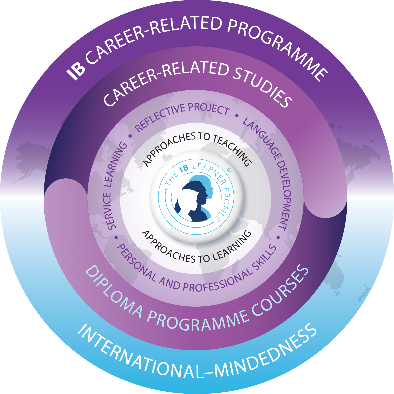 El plan de estudios se compone de la trayectoria de estudio relacionada con la carrera, al menos 2 cursos de asignaturas del DP y el CP Core. Compuesto por los cuatro componentes requeridos, el núcleo del CP tiene como objetivo ampliar la experiencia educativa de los estudiantes y desafiarlos a aplicar sus conocimientos y habilidades. Los cuatro elementos centrales son:Curso de habilidades personales y profesionales	Aprendizaje de servicioProyecto reflexivo	Desarrollo del lenguajeCurso de habilidades personales y profesionalesEl curso de habilidades personales y profesionales (Personal and Professional Skills, PPS) es un componente obligatorio del núcleo del Programa de orientación profesional (CP). Las habilidades personales y profesionales están diseñadas para que los estudiantes desarrollen actitudes, habilidades y estrategias para ser aplicadas a situaciones y contextos personales y profesionales ahora y en el futuro. En este curso, el énfasis está en el desarrollo de habilidades para el lugar de trabajo, ya que son transferibles y se pueden aplicar en una variedad de situaciones.Otras cualidades que el curso debe fomentar incluyen:• responsabilidad	• perseverancia	• resiliencia	• autoestima	• honestidad académicaSobre la base de los objetivos y resultados de aprendizaje del IBCP, NAHS ha diseñado y desarrollado su propio curso único de habilidades personales y profesionales que permite a sus estudiantes particulares establecer vínculos con sus estudios relacionados con la carrera.El conjunto de objetivos de habilidades personales y profesionales son para que los estudiantes puedan:• Desarrollarse como aprendices reflexivos y continuos y que puedan adaptarse a diversas situaciones.• Reconocer las fortalezas personales e identificar formas de superar los desafíos.• Ser conscientes de los dilemas éticos y responder eficazmente a ellos.• Valorar la diversidad de culturas y perspectivas.• Demostrar los diez atributos del perfil de la comunidad de aprendizaje del IB.¿Cómo está estructurado el curso PPS?El curso dura 2 años y se imparte en un laboratorio de computación. El acceso a las computadoras es importante teniendo en cuenta los objetivos del curso, así como para la investigación requerida para esta clase. Los estudiantes completan parte del Proyecto reflexivo durante el tiempo de clase con el supervisor del Proyecto reflexivo (también el docente de PPS). Aprendizaje de servicioEl aprendizaje de servicio es el desarrollo y la aplicación de conocimientos y habilidades para satisfacer una necesidad comunitaria identificada y auténtica. En este enfoque basado en la investigación, los estudiantes a menudo emprenden iniciativas de servicio relacionadas con temas estudiados anteriormente en sus disciplinas académicas, utilizando habilidades, entendimientos y valores desarrollados en estos estudios.El aprendizaje de servicio brinda oportunidades para que los estudiantes comprendan su capacidad para hacer una contribución significativa a su comunidad y sociedad. A través del aprendizaje de servicio, los estudiantes desarrollan y aplican el conocimiento académico, las habilidades personales y las habilidades sociales en situaciones de la vida real que involucran la toma de decisiones, la resolución de problemas, la iniciativa, la responsabilidad y la rendición de cuentas por sus acciones. El propósito es que los estudiantes contribuyan 
a la sociedad mejorando la vida de las personas o ayudando al medio ambiente o a los animales.El aprendizaje de servicio beneficia a todos los involucrados: los estudiantes a medida que continúan desarrollando habilidades y conocimientos aplicados a situaciones de la vida real, y a la comunidad a través de la colaboración recíproca. El aprendizaje en servicio fomenta el desarrollo de habilidades, actitudes y valores de acuerdo con la declaración de la misión del IB y el perfil de la comunidad de aprendizaje del IB. El proceso de aprendizaje de servicio es mejor cuando se entiende y organiza como una experiencia continua que ocurre con regularidad a lo largo de la duración del CP de los estudiantes.Objetivos -- Los objetivos del aprendizaje de servicio son que los estudiantes puedan:• Desarrollar y aplicar conocimientos y habilidades para satisfacer una auténtica necesidad de la comunidad.• Desarrollarse como líderes que toman la iniciativa, resuelven problemas y trabajan en colaboración con otros.• Disfrutar de las experiencias de aprendizaje y servicio.• Desarrollar un sentido de preocupación y una responsabilidad por los demás.• Obtener una comprensión más profunda de sí mismos, su comunidad y la sociedad a través de una reflexión significativa.• Mejorar y fortalecer su experiencia con el currículo escolar existente.Tiempo requerido -- Se espera que se dedique un mínimo de 50 horas al aprendizaje de servicio. La escuela y los estudiantes deben dar al aprendizaje de servicio tanta importancia como cualquier otro elemento del CP y garantizar que se asigne suficiente tiempo para la participación en el aprendizaje de servicio.¿Cómo está estructurado el Aprendizaje de servicio?Los estudiantes tienen dos supervisores de Aprendizaje de servicio que también son 2 de sus 3 docentes de asesoramiento. Los estudiantes se reúnen con sus supervisores durante el tiempo de asesoramiento, que se lleva a cabo dos veces al mes. A los estudiantes se les enseñan los detalles del componente de Aprendizaje de servicio y se reúnen individualmente con sus supervisores para discutir ideas y logros para su proyecto de Aprendizaje de servicio. El proyecto de Aprendizaje de servicio final es un portafolio de los hallazgos individuales del estudiante, así como sus reflexiones sobre la experiencia.Proyecto reflexivoEl proyecto reflexivo es un cuerpo de trabajo en profundidad producido durante un período prolongado de tiempo y presentado hacia el final del CP. A través de un proyecto reflexivo, los estudiantes identifican, analizan, discuten críticamente y evalúan un problema ético que surge de sus estudios relacionados con la carrera.El proyecto reflexivo tiene por objeto promover la investigación de alto nivel, la escritura y las habilidades de comunicación extendidas, el descubrimiento intelectual y la creatividad. Este proyecto es uno de los cuatro componentes obligatorios del núcleo del Programa de orientación profesional (CP) del IB. El proyecto reflexivo se centra en un dilema ético de un tema directamente relacionado con el estudio relacionado con la carrera del estudiante. Además de un ensayo escrito, los estudiantes mantienen un registro de sus reflexiones sobre el proceso de emprender.Objetivos -- El proyecto reflexivo tiene como objetivo dar a los estudiantes la oportunidad de:• Producir una obra extendida.• Participar en la investigación personal, la acción y la reflexión sobre un dilema ético específico.• Presentar un argumento estructurado y coherente.• Comprometerse con las comunidades locales o globales.• Desarrollar habilidades de investigación y comunicación.• Desarrollar las habilidades de pensamiento crítico y creativo.Tiempo requerido -- Se espera que los estudiantes dediquen un mínimo de 50 horas al proyecto reflexivo.¿Cómo está estructurado el Proyecto reflexivo?Los alumnos del CP del IB aprenden sobre el Proyecto reflexivo en su clase de PPS. El docente de PPS también es el supervisor de Proyecto reflexivo. El docente crea tareas de referencia que se presentan durante el proceso anual y, en última instancia, los estudiantes entregan el Proyecto reflexivo al docente. Parte del tiempo de clase se dedica a trabajar en el Proyecto reflexivo, pero la mayor parte del trabajo para completarlo es durante el tiempo del estudiante.Los alumnos del IB CP tienen la opción de elegir cómo presentar su proyecto reflexivo. Un ensayo escrito (máximo 3000 palabras).Un ensayo escrito (1500-2000 palabras) acompañado de un formato adicional (cine, presentación oral, entrevista, obra de teatro o exhibición).Desarrollo del lenguajeEl desarrollo del lenguaje es uno de los cuatro componentes obligatorios del núcleo del Programa de orientación profesional (CP) del IB. El desarrollo del lenguaje garantiza que todos los estudiantes tengan acceso y estén expuestos a un programa de idiomas que ayudará y promoverá su comprensión del mundo en general. La capacidad de comunicarse en más de un idioma es esencial para el concepto de educación internacional del IB. El desarrollo del lenguaje alienta a los estudiantes a mejorar su dominio de un idioma que no sea su mejor idioma.Objetivos -- Los objetivos del desarrollo del lenguaje son:• Permitir a los estudiantes comprender y utilizar el idioma que han estudiado en contexto.• Fomentar la conciencia y la apreciación de las diferentes perspectivas de las personas de otras culturas.• Proporcionar a los estudiantes una base para el estudio, el trabajo y el ocio a través del uso de un idioma adicional.• Proporcionar la oportunidad de disfrute, creatividad y estimulación intelectual a través del conocimiento de un idioma adicional.Estos objetivos son aplicables a todos los alumnos, independientemente del nivel de competencia lingüística que tengan cuando comiencen el CP. El desarrollo del lenguaje está diseñado para que se ajuste a todos los estudiantes y que garantice la exposición a un idioma diferente al mejor que conozcan, que ayudará y promoverá su comprensión del mundo en general.Tiempo requerido -- Se espera que los estudiantes dediquen un mínimo de 50 horas al desarrollo del lenguaje. ¿Cómo está estructurado el componente de Desarrollo del lenguaje?Los alumnos de CP del IB tienen un supervisor de Desarrollo del lenguaje, que también es uno de sus tres docentes de asesoramiento. Los alumnos de CP del IB aprenden sobre los detalles del componente de Desarrollo del lenguaje con asesoramiento y se les proporcionan puntos de referencia para completar a lo largo del proceso de 2 años. Se reúnen periódicamente para las asesorías con el supervisor de Desarrollo del lenguaje para discutir el progreso en la compilación de su portafolio de Desarrollo del lenguaje.Opciones de cursos del DP del IB para alumnos del CP del IBLos alumnos del CP del IB deben realizar al menos DOS cursos del DP del IB y uno de esos dos debe abarcar el período de dos años. Los estudiantes pueden cursar los dos que deseen, pero deben considerar, al momento de la elección, el estudio relacionado con la carrera. Por ejemplo, si el estudio relacionado con la carrera de un alumno es Negocios y Tecnología, los alumnos podrían considerar Matemáticas y Economía del IB como las mejores opciones para ellos. A continuación, se muestra una lista de todos los cursos del DP del IB que se ofrecen en NAHS para elegir.Los 6 grupos de asignaturas y los cursos en cada grupo ofrecidos en NAHS son: el año I y el año II GENERALMENTE significan año júnior y sénior. Tenga en cuenta que algunos cursos de SL solo se ofrecen durante el último año y algunos pueden ser;Tres ejemplos de horarios de los alumnos del CP del IB que se indican a continuación:Este es un ejemplo para los estudiantes de CP interesados en Artes Visuales. Este alumno está realizando 2 asignaturas del DP.Este es un ejemplo para los estudiantes interesados en Diseño Web y Digital. (El alumno eligió 3 clases del DP)Este es un ejemplo para un estudiante de Negocios y Tecnología. El estudiante comenzó su camino en el 9no grado y, por lo tanto, puede participar en el Aprendizaje Basado en el Trabajo en su último año.Gestión de las evaluaciones y el trabajo relacionados con el IB a lo largo de los dos años del CP del IB:North Atlanta High School se suscribe a un programa llamado Managebac, que se desarrolló para los colegios del IB. Este programa es donde los alumnos obtienen sus calendarios de clases y cargan todas sus evaluaciones internas del IB, como las presentaciones de Historia y TOK. A su vez, cargan todos los requisitos de CAS en Managebac también. Los docentes utilizan Managebac para desarrollar planes unitarios del IB a fin de garantizar que nuestras clases del DP del IB se impartan en la filosofía docente del DP del IB.Evaluación y exámenesEl Bachillerato Internacional® (IB) evalúa el trabajo de los alumnos como prueba directa del logro en relación con los objetivos declarados de los cursos del Programa del Diploma (Diploma Programme, DP). Los procedimientos de evaluación del DP miden el grado en que los alumnos han dominado las habilidades académicas avanzadas en el cumplimiento de estos objetivos, por ejemplo:Analizar y presentar información. Evaluar y construir argumentos.Resolver problemas de forma creativa.También se evalúan las habilidades básicas, que incluyen:Retener el conocimiento, comprender conceptos clave, aplicar métodos estándar.Además de las competencias académicas, la evaluación del DP fomenta una perspectiva internacional y las competencias interculturales, siempre que sea apropiado. Los resultados de los estudiantes están determinados por el desempeño en función de los estándares establecidos, no por la posición de cada estudiante en el orden general de rango. El IB utiliza tanto la evaluación externa (calificada por el IB) como la interna (calificada por el docente) en el DP.Dependiendo del horario del IB de un alumno, los alumnos suelen realizar exámenes en papel (evaluaciones externas) en las 6 asignaturas y tienen que completar una evaluación interna durante el transcurso de su último año.Evaluación externa: se probó en mayo del último año Los exámenes forman la base de la evaluación para la mayoría de los cursos. Esto se debe a sus altos niveles de objetividad y fiabilidad. Entre ellos se incluyen:Ensayos, problemas estructurados, preguntas de respuesta corta, preguntas de respuesta con datos, preguntas de respuesta de texto, preguntas de estudio de caso y preguntas de opción múltiple (aunque rara vez se usan). Evaluación interna: evaluada en marzo del último añoLa evaluación del docente también se utiliza para la mayoría de los cursos. Esto incluye:Trabajo oral en idiomas, trabajo de laboratorio en ciencias, investigaciones en matemáticas e historia, presentaciones artísticas.9no gradoTecnología de Audio/Video y Cine (Audio-Video Technology and Film, AVTF) I10mo gradoTecnología de Audio/Video y Cine II o AVTF I11mo grado/CP Año ITecnología de Audio/Video y Cine III o AVTF II12vo grado/CP Año IIAprendizaje Basado en el Trabajo o AVTF III9no gradoJROTC Educación de Liderazgo del Ejército 110mo gradoJROTC Educación de Liderazgo del Ejército 211mo grado/CP Año IJROTC Educación de Liderazgo del Ejército 3 O JROTC Educación de Liderazgo del Ejército 112vo grado/CP Año IIJROTC Educación de Liderazgo del Ejército 4 O JROTC Educación de Liderazgo del Ejército 29no gradoIntroducción al Diseño Gráfico 10mo gradoDiseño Gráfico y Producción O Introducción al Diseño Gráfico11mo grado/CP Año IDiseño Gráfico Avanzado O Diseño Gráfico y Producción12vo grado/CP Año IIAprendizaje Basado en el Trabajo O Diseño Gráfico Avanzado9no gradoIntroducción a la Tecnología Empresarial 10mo gradoNegocios y Tecnología O Introducción a la Tecnología Empresarial11mo grado/CP Año IComunicaciones Empresariales O Negocios y Tecnología12vo grado/CP Año IIAprendizaje Basado en el Trabajo O Comunicaciones Empresariales9no gradoIntroducción a la Tecnología Digital 10mo gradoDiseño Digital O Introducción a la Tecnología Digital11mo grado/CP Año IDiseño Web O Diseño Digital12vo grado/CP Año IIAprendizaje Basado en el Trabajo O Diseño Gráfico9no gradoPeriodismo I 10mo gradoPeriodismo I o II11mo grado/CP Año IPeriódico o anuario 12vo grado/CP Año IIPeriódico o anuario9no gradoArtes visuales/comprensión I10mo gradoDibujo/pintura I o Cerámica I o Diseño Aplicado I11mo grado/CP Año IDibujo/pintura II o Cerámica II o Diseño Aplicado II12vo grado/CP Año IIDibujo/Arte AP o Arte SL IB o Escultura I o Cerámica/Cerámica III o Dibujo/Arte AP o Arte SL IB o Escultura I o Diseño Aplicado III9no gradoBallet I10mo gradoBallet 2, Ballet 3/4 o Composición de Danza11mo grado/CP Año IComposición de Danza o Danza IB12vo grado/CP Año IIComposición de Danza o Danza IB9no gradoOrquesta, Banda, Guitarra, Coro inicial o intermedio10mo gradoOrquesta, Banda, Guitarra, Coro intermedio o avanzado11mo grado/CP Año IOrquesta, Banda, Guitarra, Coro avanzado o maestría12vo grado/CP Año IIMaestría en Orquesta, Banda, Guitarra, Coro o Teoría Musical AP o Música SL IB9no gradoActuación I o Artes Teatrales/Técnicas I10mo gradoActuación II o Artes Teatrales/Técnicas II11mo grado/CP Año IActuación III o Artes Teatrales/Técnicas III o Teatro SL/HL IB12vo grado/CP Año IITeatro SL/HL IB o una clase de Tecnología/Artes Teatrales o Actuación 9no gradoAVTF I10mo gradoAVTF I o AVTF II11mo grado/CP Año ICine IB SL/HL12vo grado/CP Año IICine IB SL/HLPATHWAYEVALUACIÓN DE FIN DE ORIENTACIÓN PATHWAY 
(End of Pathway Assessment, EOPA)AVTFCertificación de Adobe Premiere ProNOCTI Producción de televisión: evaluación lista para el trabajoDiseño GráficoAdobe PhotoshopNOCTI Comunicaciones visuales y Diseño de medios interactivosTecnología de NegociosEspecialista en Microsoft Office (Microsoft Office Specialist, MOS) - PowerPointDiseño Web y DigitalCertificación W3Schools HTML5JROTCProyecto JROTC CapstoneCiencias de la Computación/ProgramaciónExamen AP de ciencias de la computaciónEvaluación de programación de computadoras NOCTITodas las orientaciones de arte y de periodismoCartera de trabajos completados durante el tercer y último añoTercer añoÚltimo añoNotas especialesGRUPO 1Estudios de lengua y literatura Literatura HL del IB del IB Año I Literatura del IB Año IISolo HLGRUPO 2Adquisición del lenguajeEspañol SL/HL del IB Año I Francés SL/HL del IB Año IChino SL del IB Año IÁrabe SL del IB Año IEspañol SL/HL del IB Año IIFrancés SL/HL del IB Año IIChino SL del IB Año IIÁrabe SL del IB Año IIEspañol y francés ofrecido en HL del IB dependiendo del número de años en el idioma. Menos o igual a 2 años el estudiante debe cursar como máximo SL.GRUPO 3Individuos y sociedadesHistoria HL del IB Año INegocios y Administración SL del IB - puede ser en 11mo o 12vo gradoNegocios y Administración HL del IB Año IHistoria HL del IB Año IINegocios HL del IB Año IIHistoria solo HL, Negocios SL o HLGRUPO 4CienciasFísica SL del IB Año IBiología SL/HL del IB Año IDeportes, Ejercicio SL/HL del IB Año IFísica SL del IB Año IIBiología SL/HL del IB Año IIDeportes, Ejercicio SL/HL del IB Año IIBiología, Deportes/Ejercicio se puede cursar en HL dependiendo del idioma o interés del estudiante. Física del IB – debe haber tomado previamente Álgebra IIGRUPO 5MatemáticasMatemáticas del IB: análisis y enfoques SL Año IMatemáticas del IB: análisis y enfoques SL Año II Matemáticas del IB: aplicaciones e interpretaciones SL – ofrecido solo en el último añoSolo SLGRUPO 6ArtesCine del IB Año IDanza del IB Año IArtes Visuales del IB Año IMúsica del IB Año ITeatro del IB Año ICine del IB Año IIDanza del IB Año IIArtes Visuales del IB Año IIMúsica del IB Año IITeatro del IB Año IITodos los cursos de artes se pueden cursar como SL o HL, excepto Teatro.Tercer año:Último año:Literatura HL del DP del IB Año ILiteratura HL del DP del IB Año IIFrancés 3Francés 4Historia HL del DP del IB Año IHistoria HL del DP del IB Año IIPrecálculoCálculo AP FísicaCiencias del Medio AmbienteDiseño Aplicado IIDiseño Aplicado IIIHabilidades Personales y Profesionales del IB Año IHabilidades Personales y Profesionales del IB Año IIOptativoEconomíaTercer año:Último año:Literatura HL del DP del IB Año ILiteratura HL del DP del IB Año IIEspañol HL del IB Año IEspañol HL del IB Año IIHistoria de los Estados UnidosEconomía/Estudios LatinoamericanosFísicaCiencias del Medio AmbienteMatemáticas SL del IB Año IMatemáticas SL del IB Año IIDiseño DigitalDiseño Web AvanzadoHabilidades Personales y Profesionales del IB Año IHabilidades Personales y Profesionales del IB Año IIOptativoOptativoTercer año:Último año:Literatura HL del DP del IB Año ILiteratura HL del DP del IB Año IIHistoria de los Estados UnidosEconomía/Temas de ActualidadFísica SL del IB Año IFísica SL del IB Año IIPrecálculoEstadísticas APComunicaciones EmpresarialesOptativoHabilidades Personales y Profesionales del IB Año IHabilidades Personales y Profesionales del IB Año IIAprendizaje Basado en el TrabajoAprendizaje Basado en el TrabajoAprendizaje Basado en el TrabajoAprendizaje Basado en el Trabajo